.Intro: Start dancing after 16 countsPRE-DANCE – 8 countsMAIN DANCESec 1: VINE TO RIGHT WITH HIP ROLL, VINE TO LEFT WITH HIP ROLLStyling: Roll hips accordingly with vine direction.Sec 2: VINE TO RIGHT WITH HIP ROLL, VINE TO LEFT WITH HIP ROLLSec 3: DIAGONAL STEP-CLOSE ROUTINEStyling: Like shooting with bow-and-arrow, pull right hand across chest while stepping R back, pull left hand across chest while stepping L back.Sec 4: TOE STRUTSStyling: Hold right arm out front and shake shoulders at each R toe strut. Hold left arm out front and shake shoulders at each L toe strut.Sec 5: CHICKEN WALKS, BOOGIE WALKSStyling: Upper arms tucked at sides, (C 1) throw right hand to side with open palm out; (C3) throw left hand to side with open palm out; (C 5-8) hold hands out at sides and shake them at each step.Sec 6: CHICKEN WALKS, BOOGIE WALKSSec 7: SIDE STEP-AND-TOUCH ROUTINEStyling: After stepping to side, bend knees and touch together to attain a disco bounce.Sec 8: RIGHT HEEL PUMPSStyling: Angle body to right and tuck arms at sides with open palms facing back.. Spin head slightly back on counts 5-8.REPEAT MAIN DANCETAG:  On wall 3, dance through the end of Sec 7. Add the following:Contact: Submitted By: rolando.ansano@gmail.comYou May Be Right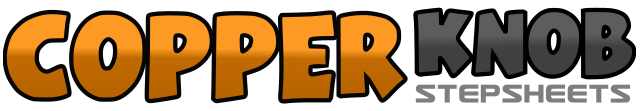 .......Count:64Wall:2Level:High Beginner.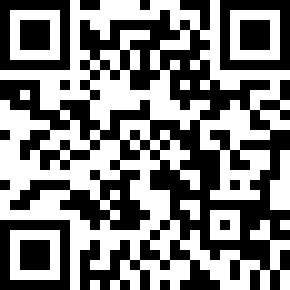 Choreographer:Gilbert Vianzon (USA) - April 2015Gilbert Vianzon (USA) - April 2015Gilbert Vianzon (USA) - April 2015Gilbert Vianzon (USA) - April 2015Gilbert Vianzon (USA) - April 2015.Music:You May Be Right - Billy JoelYou May Be Right - Billy JoelYou May Be Right - Billy JoelYou May Be Right - Billy JoelYou May Be Right - Billy Joel........1-2Bend body forward, lean back and hitch L3-4Step L and bend body forward, lean back and hitch R5-6Step R and bend body forward, lean back and hitch L7-8Step L and bend body forward, lean back and hitch R1-4Step R side, cross L behind, step R side, touch L together5-8Step L side, cross R behind, step L side, touch R together1-8Repeat Sec 11-4Step R diagonally back, step L together, step R diagonally back, touch L together5-8Step L diagonally back, step R together, step L diagonally back, touch R together1-4Step R toe forward, drop R heel, step L toe forward, drop L heel5-8Step R toe forward, drop R heel, step L toe forward, drop L heel1-2Slant body to right and touch R forward, step R together3-4Slant body to left and touch L forward, step L together5-6Step R forward, toes turned out, step L forward, toes turned out7-8Turn 1/4 left and step R forward, toes turned out, step L forward, toes turned out1-8Repeat Sec 51-4Step R side, touch L together, step L side, touch R together5-8Step R side, touch L together, step L side, touch R together1-2Touch R side, toes to right,  popping knee, drop heel and straighten knee3-4Touch R side, toes to right, popping knee, drop heel and straighten knee5-6Touch R side, toes to right, popping knee, drop heel and straighten knee7-8Touch R side, toes to right, popping knee, drop heel and straighten knee1-8Do the four heel pumps of Sec 8 without turning head back9-16Do the four heel pumps of Sec 8 with head turned back